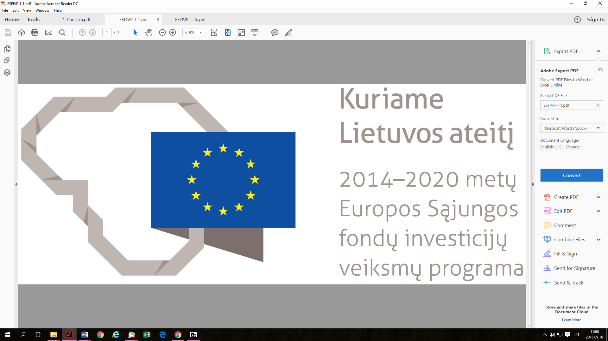 Neringos savivaldybė pradeda įgyvendinti projektą „Neringos savivaldybės teritorijos kraštovaizdžio gerinimas“2017 m. rugpjūčio 31 d.  Neringos savivaldybės administracija pasirašė sutartį su Aplinkos projektų valdymo agentūra dėl projekto Nr. 05.5.1-APVA-R-019-31-0002 „Neringos savivaldybės teritorijos kraštovaizdžio gerinimas“ įgyvendinimo.Šiuo metu Urbo kalno ir gretimoje teritorijoje yra vietų apaugusių menkaverčiais medžiais ir krūmais, daug savaiminių medžių ir krūmų, pasenę kalnapušynai, todėl praktiškai nebėra galimybės grožėtis nuo kalno atsiveriančiomis Kuršių nerijos panoramomis. Urbo kalnas pasižymi  savo išskirtine reljefo forma, čia yra daug žmonių pramintų miško takelių, tačiau teritorija nepritaikyta ekologiniam švietimui. Sutvarkius teritoriją, įrengus dendrologinį taką būtų  sudarytos sąlygos kraštovaizdžio ir vietos vertybių pažinimui, edukacijai, prisidėtų prie kraštovaizdžio apžvelgiamumo didinimo. Teritorija nėra išnaudojama ekologiniam švietimui, trūksta apžvalgos ir poilsio aikštelių, mažosios architektūros elementų, informacijos apie kraštovaizdį lauko aplinkoje.Neringos savivaldybės teritorijoje teismo sprendimu yra pripažinti bešeimininkiais 9 statiniai, kuriuos projekto metu planuojama likviduoti. Neringos savivaldybėje lankosi daug turistų, o apgriuvę statiniai darko kraštovaizdį ir palieką prastą įspūdį apie šalį bei gebėjimą tvarkytis. Neprižiūrimi statiniai kelią grėsmę žmonių saugumui, o išskirtiniais atvejais, įvykus nelaimingam atsitikimui, gali baigtis mirtimi.Įgyvendinus projektą, t. y. sutvarkius Urbo kalno ir gretimą teritoriją bei likvidavus bešeimininkius statinius Neringos savivaldybėje, bus padidintas estetinis kraštovaizdžio patrauklumas, pagerinta kraštovaizdžio apžvalga, sudarytos sąlygos jo pažinimui, vietos vertybių pristatymui, matomumo didinimui, apsaugoti ir sutvarkyti želdiniai, padidinta informacijos sklaida apie kraštovaizdį lauko aplinkoje, įgyvendintos kitos kraštovaizdžio vizualinės kokybės gerinimo priemonės.        Bendra projekto vertė – 554 117,65 Eur        Sanglaudos fondo lėšos – 471 000,00  Eur        Neringos savivaldybės biudžeto lėšos – 83 117,65 Eur